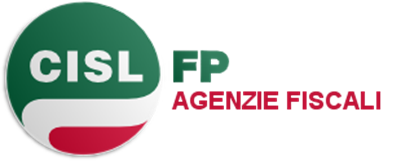 DOMANDE INERENTI LA PROCEDURA VALE: ANNO DI RIFERIMENTO 2022STRUTTURA DI APPARTENENZA: DP/ DR /DC/DIVISIONE/CAM/COP/COSF - SEDE DI ……………………………………ASSEGNAZIONE DEGLI OBBIETTIVI:Ti sono stati assegnati gli obbiettivi di budget e/o extra-budget (ordinariamente almeno due)? ……………………..Gli obbiettivi sono stati condivisi con il valutatore o per il tramite del facilitatore mediante incontri di gruppo o incontri individuali? Ti sono state chiarite le attese di prestazione?…………………….Se si, hai avuto modo di poter esprimere le tue osservazioni sugli obbiettivi assegnati e di quanto detto ne è stata tenuto traccia dai valutatori e/o facilitatori?…………………....In che mese del 2022 ti sono stati formalizzati gli obbiettivi?…………………….Ti è stato comunicato chi è il tuo valutatore e chi sono i facilitatori?……………………..MONITORAGGIO INTERMEDIO:Sono stati svolti da parte dei valutatori e/o facilitatori i colloqui intermedi per monitorare il raggiungimento degli obbiettivi?……………………Se si, in che mesi si sono svolti?…………………..Durante l’anno, ti sono stati rimodulati gli obbiettivi? ……………….….Se si, i nuovi obbiettivi sono stati condivisi con il valutatore o per il tramite del facilitatore mediante incontri di gruppo o incontri individuali?……………….….Se si, hai avuto modo di poter esprimere le tue osservazioni sui nuovi obbiettivi assegnati e di quanto detto ne è stata tenuto traccia dai valutatori e/o facilitatori?…………………....      INFORMAZIONE:Sei a conoscenza della possibilità di accedere direttamente dalla Home Page della Intranet dell’Agenzia ad una sezione dedicata alla procedura VALE, dove puoi trovare tutto il materiale informativo?………………….... Conosci gli elementi principali del Sistema di Valutazione del Personale, e le due componenti su cui si basa la prestazione individuale (risultati raggiunti, competenze organizzative)?………………….... Sai in cosa consiste l’autovalutazione?…………………....      ULTERIORI CRITICITA’ O SUGGERIMENTI:………………….................................................................................☐ Vorrei contattare il componente CISL FP del gruppo di lavoro sulla procedura VALE. I miei recapiti sono …………………………….